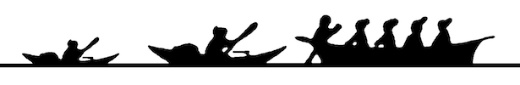 Ilisimatusarfik Grønlands Universitet University of GreenlandValgfag E18: Grønlandsk udenrigspolitikFormaliaTimeantal: 36, inkl. vejledning, konferencedeltagelse og studenteroplægETCS: 10 Eksamensform: Skriftlig opgave med valgfrit emne, 20 sider, eksklusivt litteraturliste og bilag med aflevering medio december Pensum: 600-900 siderTidsrum: Oktober-november 2018Censur: Ekstern efter GGS-skalaenUndervisere: Rasmus Leander Nielsen (RLN), adjunkt, ph.d., Afdeling for samfundsvidenskab, Ilisimatusarfik (forskerperspektiv)Nauja Bianco (NB), cand. scient. pol. fra Aarhus Universitet, konsulent og har tidligere arbejdet i Selvstyret, herunder Grønlands repræsentation i Bruxelles, det danske Udenrigsministerium og senest Nordisk Ministerråd (praktikerperspektiv)Fagbeskrivelse (foreløbig):  Faget kombinerer samfundsvidenskabelige og praktiske perspektiver på et emne, der formelt, de jure ikke eksisterer: grønlandsk udenrigspolitik. Ifølge §19 i den danske grundlov kan udenrigspolitikken ikke hjemtages inden for Rigsfælleskabets rammer, men ikke desto mindre har Grønland siden især 1970’erne gennemgået en – på mange måder unik – para-diplomatisk udvikling med en praktiseret udenrigspolitik og udtalte udenrigspolitiske ambitioner. Dette skal også ses i lyset af bl.a. hjemmestyrelovens og selvstyrelovens bestemmelser om udenrigsanliggender, som er forankret først og fremmest i lovgivning, men også i historiske omstændigheder, politik og praksis. Faget giver en introduktion til historiske og aktuelle udviklinger, muligheder og udfordringer, herunder Grønlands farvel til EF (EU) samt analyserer Grønlands internationale ageren, diplomatiske dynamikker og forhandlinger ift. især EU/OLT, Nordatlanten og Arktis. Det forventes, at de studerende deltager i en 2-dages konference i uge 42 samt arbejder selvstændigt med en specifik problemstilling inden for rammerne af fagets empiriske emner og problemstillinger.   Faget starter med et par introducerende lektioner, hvor de forfatningsretlige, folkeretlige og forvaltningsmæssige aspekter gennemgås samt giver en historisk introduktion til Grønlands EU-relationer og vigtigheden af den historiske kontekst i udviklingen siden Grøxit i 1980erne. Herefter deltager holdet i en 2-dages konference om Grønland-EU relationer. Herfra behandles forskellige fora (fx OCTA, Arktisk Råd, Nordisk Ministerråd og Vestnordisk Råd mm.) og internationale relationer hvori Grønland indgår samt de teoretiske og analytiske implikationer den grønlandske case rejser af udenrigspolitik, para-diplomati og international politik, økonomi og forvaltning.Forudsætninger: Kendskab til teorier om International politik og gerne teorier om udenrigspolitik samt europæisk integration og/eller internationalt samarbejde i Arktis. Pensum:I pensum indgår en række videnskabelige artikler og bogkapitler samt officielle dokumenter fra Selvstyret, EU og Arktisk Råd mm.Der er ingen grundbog til faget, men der læses længere uddrag af bl.a.:Kristensen & Rahbek-Clemmensen (eds.) (2018): Greenland and the International Politics of a Changing Arctic: Postcolonial Paradiplomacy between High and Low Politics. London: RoutledgeGad (2016): National Identity Politics and Postcolonial Sovereignty Games – Greenland, Denmark, and the European Union. Museum Tusculanum Press.